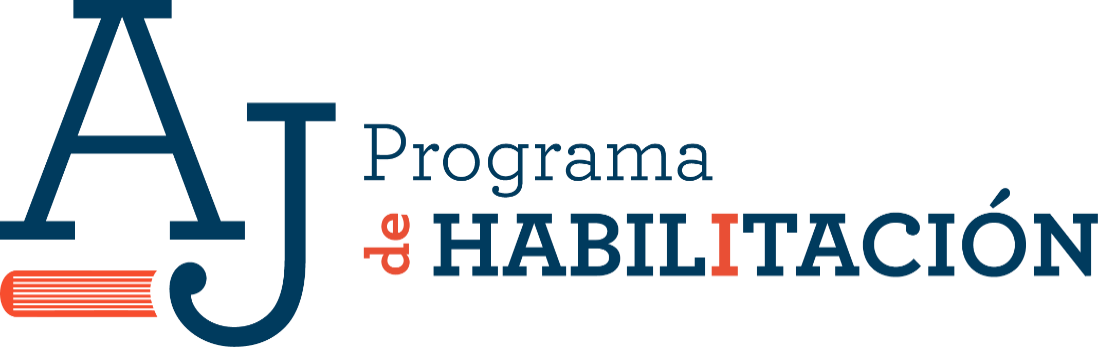 ANEXO N° 1FORMULARIO DE POSTULACIÓNCONVOCATORIA DOCENTE ETAPA PRESENCIAL LECTIVAPROGRAMA DE HABILITACIÓN Nº 38Es obligatorio completar toda la información requerida.Descargar los formularios para completarlos digitalmente y enviarlos a mvial@academiajudicial.clEste formulario se compone de tres partes, siendo obligatorio completarlas todas):Identificación de los/as postulantes;Currículum de los/as postulantes, yPropuesta Académica. Criterios para la selección de temas y desarrollo de los casos.IDENTIFICACIÓN DE LOS/AS POSTULANTESB. CURRÍCULUM VITAE DOCENTE 1I.	Antecedentes generales y académicos del/la postulante.II.	Experiencia docente en universidades acreditadas por la Comisión Nacional de Acreditación.1.- Experiencia docente en universidades acreditadas.III.- ¿Ha sido docente de la Academia Judicial con anterioridad en alguno de sus programas?IV.	Experiencia y trayectoria en el Poder Judicial (Solo en el caso que no tenga ninguna experiencia docente).V.	Trabajos académicos y/o publicaciones que digan relación con temáticas judiciales y/o contenidos del módulo al que postula.Señale un máximo de 5 trabajos y/o publicaciones (de los últimos 3 años), ordenándolas por relevancia.VI.  Actualizaciones de conocimientos y habilidades profesionales y /o técnicas en temas jurídicos o de la disciplina en la que sea experto. VII.	Certificaciones en competencias docentes tales como Capacitador de capacitadores de la Academia Judicial, u otros diplomados en docencia universitaria o similares.VIII. Experiencia como docente o tutor/a en talleres o cursos con metodologías activas.CURRÍCULUM VITAE DOCENTE 2I.	Antecedentes generales y académicos del/la postulante.II.	Experiencia docente en universidades acreditadas por la Comisión Nacional de Acreditación.1.- Experiencia docente en universidades acreditadas.III.- ¿Ha sido docente de la Academia Judicial con anterioridad en alguno de sus programas?IV.	Experiencia y trayectoria en el Poder Judicial (Solo en el caso que no tenga ninguna experiencia docente).V.	Trabajos académicos y/o publicaciones que digan relación con temáticas judiciales y/o contenidos del módulo al que postula.Señale un máximo de 5 trabajos y/o publicaciones (de los últimos 3 años), ordenándolas por relevancia.VI.  Actualizaciones de conocimientos y habilidades profesionales y /o técnicas en temas jurídicos o de la disciplina en la que sea experto. VII.	Certificaciones en competencias docentes tales como Capacitador de capacitadores de la Academia Judicial, u otros diplomados en docencia universitaria o similares.VIII. Experiencia como docente o tutor/a en talleres o cursos con metodologías activas.C. PROPUESTA ACADÉMICACRITERIOS PARA SELECCIONAR LOS TEMAS Y DESARROLLAR LOS CASOSEn una extensión no mayor a una plana, los/as postulantes deberán indicar:Sobre qué temas específicos versarán los casos a desarrollar según el esquema del trabajo del taller, entregando los fundamentos de tal elección, en donde deberá hacerse cargo, al menos, de la relevancia jurídica de los temas escogidos, la complejidad de las mismas y su importancia para la jurisprudencia nacional de los últimos 5 años.Una pauta para la construcción de los casos que contenga, al menos, número de partes involucradas, número de problemas asociados y la extensión máxima de los mismos.TALLER AL QUE POSTULATALLER AL QUE POSTULATALLER AL QUE POSTULATALLER AL QUE POSTULANOMBRE DEL POSTULANTE 1NOMBRE DEL POSTULANTE 1RUTRUTDOMICILIOCIUDADREGIÓNREGIÓNTELÉFONO / CELULARCORREO ELECTRÓNICOCORREO ELECTRÓNICOCORREO ELECTRÓNICONOMBRE DEL POSTULANTE 2NOMBRE DEL POSTULANTE 2RUTRUTDOMICILIOCIUDADREGIÓNREGIÓNTELÉFONO / CELULARCORREO ELECTRÓNICOCORREO ELECTRÓNICOCORREO ELECTRÓNICONombre completoCargo / Adscripción institucionalTítulo profesional y/o técnicoGrado(s) Académico(s)Otros antecedentes (Opcional)UniversidadCurso / Calidad docenteAño (s)12345SiNoDescripciónAños12345Trabajos académicos y/o publicacionesAño(2017 - 2020)12345ActualizacionesAño12345Descripción12345Descripción12345Nombre completoCargo / Adscripción institucionalTítulo profesional y/o técnicoGrado(s) Académico(s)Otros antecedentes (Opcional)UniversidadCurso / Calidad docenteAño (s)12345SiNoDescripciónAños12345Trabajos académicos y/o publicacionesAño(2017 - 2020)12345ActualizacionesAño12345Descripción12345Descripción12345